Universidad de LimaFacultad de Ingeniería y ArquitecturaCarrera de Ingeniería Civil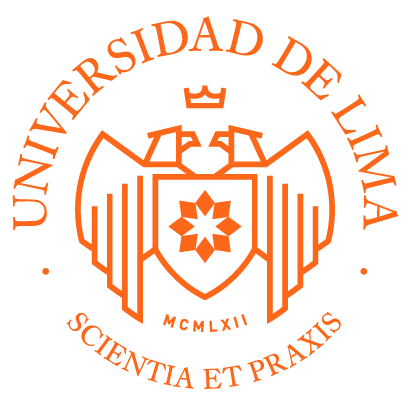 TÍTULO DEL TRABAJOTesis para optar el Título Profesional de Ingeniero Civil  Nombres y apellidos del alumno Código 20070949AsesorNombres y apellidos del asesorLima – PerúAgosto del 2021¶¶¶¶¶¶¶¶¶TÍTULO DEL TRABAJO EN INGLÉSTABLA DE CONTENIDO¶¶ÍNDICE DE TABLAS¶¶Tabla 1.1  Título de la tabla	13ÍNDICE DE FIGURAS¶¶Figura 1.1  Título de la figura	14ÍNDICE DE ANEXOS¶¶Anexo 1: Título del anexo	14RESUMEN¶¶El resumen y las palabras clave deberán incluirse en español.Debe ser una síntesis clara y concisa (entre 150 y 300 palabras) que permita al lector conocer el contexto del caso desarrollado, la metodología y principales hallazgos.Palabras clave: Deben consignarse cinco palabras que reflejen los aspectos o variables centrales del estudio. Las palabras clave son términos compuestos por una o más palabras que identifican la investigación. Estas palabras podrán ser utilizadas por el público en su proceso de búsqueda para hacer referencia a la investigación.ABSTRACT¶¶El resumen y las palabras clave deberán incluirse en español.Debe ser una síntesis clara y concisa (entre 150 y 300 palabras) que permita al lector conocer el contexto del caso desarrollado, la metodología y principales hallazgos.Palabras clave: Deben consignarse cinco palabras que reflejen los aspectos o variables centrales del estudio. Las palabras clave son términos compuestos por una o más palabras que identifican la investigación. Estas palabras podrán ser utilizadas por el público en su proceso de búsqueda para hacer referencia a la investigación.INTRODUCCIÓN¶¶Desarrollo del textoCAPÍTULO I: TÍTULO DEL CAPÍTULO¶¶Primer párrafo. Este es un texto de ejemplo sobre el uso de sangrías al inicio de cada párrafo. Segundo párrafo. Este es un texto de ejemplo sobre el uso de sangrías al inicio de cada párrafo.¶Primer subtítuloPrimer párrafo. Este es un texto de ejemplo sobre el uso de sangrías al inicio de cada párrafo.Segundo párrafo. Este es un texto de ejemplo sobre el uso de sangrías al inicio de cada párrafo. ¶Segundo subtítuloPrimer párrafo. Este es un texto de ejemplo sobre el uso de sangrías al inicio de cada párrafo.Segundo párrafo. Este es un texto de ejemplo sobre el uso de sangrías al inicio de cada párrafo. ¶División del segundo subtítuloPrimer párrafo. Este es un texto de ejemplo sobre el uso de sangrías al inicio de cada párrafo.Segundo párrafo. Este es un texto de ejemplo sobre el uso de sangrías al inicio de cada párrafo.(Viñeta)(Viñeta)CAPÍTULO II: TÍTULO DEL CAPÍTULOTabla 2.1Promedio de años de estudio alcanzado por mujeres y hombres de 15 y más años de edad, 2010 - 2018Nota. Adaptado de Promedio de años de estudio alcanzado por mujeres y hombres de 15 y más años de edad, según grupos de edad, por Instituto Nacional de Estadística e Informática, 2018 (http://m.inei.gob.pe/estadisticas/indice-tematico/brechas-genero/).a Datos recolectados desde el 1 de febrero del 2010.¶Tabla 2.2
Exportación según principales productos, 2008-2014(continuación) Nota. Incluye Lima metropolitana y resto del país. De Exportación FOB, según principales productos, 2008-2014, por Instituto Nacional de Estadística e Informática, 2015 (https://www.inei.gob.pe/media/MenuRecursivo/publicaciones_digitales/Est/Lib1253/cap25/ind25.htm).a ¢US$: Centavo de US dólar. b Incluye bismuto y tungsteno, principalmente.Tabla 2.2
Exportación según principales productos, 2005-2017 Nota. Los valores están expresados en Millones de US dólares. Adaptado de Exportación FOB, según principales productos, 2011-2017, por Instituto Nacional de Estadística e Informática, 2018 (https://www.inei.gob.pe/media/MenuRecursivo/publicaciones_digitales/Est/Lib1635/cap27/cap27.htm).a Se omitieron productos mineros.Figura 1.2Diagrama de flujo del proceso de elaboración de panecillos de quinuaNota. De “Agroindustria de la quinua a partir de las variedades. Por Salcedo INIA, rosada de Taraco y Cancolla en la mancomunidad municipal Qhapaq Qolla, Puno, 2016” por R. W. Jilapa Humpiri, 2019, Ingeniería Industrial, 37, p. 169 (https://doi.org/10.26439/ing.ind2019.n037.4547). CONCLUSIONES¶¶Párrafo explicativo (opcional)¶¶Este es un texto de ejemplo de la primera conclusión. El texto debe ir justificado en toda la hoja de trabajo.Este es un texto de ejemplo de la primera conclusión. El texto debe ir justificado en toda la hoja de trabajo.Este es un texto de ejemplo de la primera conclusión. El texto debe ir justificado en toda la hoja de trabajo.Este es un texto de ejemplo de la primera conclusión. El texto debe ir justificado en toda la hoja de trabajo.RECOMENDACIONES¶	¶                     A continuación, detallaremos las recomendaciones:¶¶Este es un texto de ejemplo de la primera recomendación. El texto debe ir justificado en toda la hoja de trabajo.Este es un texto de ejemplo de la primera recomendación. El texto debe ir justificado en toda la hoja de trabajo.Este es un texto de ejemplo de la primera recomendación. El texto debe ir justificado en toda la hoja de trabajo.Este es un texto de ejemplo de la primera recomendación. El texto debe ir justificado en toda la hoja de trabajo.REFERENCIAS¶			
¶		American Psychological Association. (2010). Publication manual of the American Psychological Association.Bekerian, D. A. (productor) y Smith, J. N. (director). (1992). Changing our minds [película]. Changing Our Minds Inc.Boluarte Chávez, R. (2009). Medidas para el fortalecimiento del Sistema Interamericano de Derechos Humanos (tesis de licenciatura). Universidad de Lima. Bonet, E. (2 de febrero del 2011). Miles de personas oran en la plaza Tahrir de El Cairo. El Tiempo. http://www.eltiempo.com/ Choque Callizaya, S. A. (2010). La actitud de los padres de familia frente a la violencia pedagógica (tesis de licenciatura, Universidad Mayor de San Andrés, La Paz, Bolivia). http://tesislatinoamericanas.info/index.php/record/view/33656Cifra, M. Pokorny, J., Havelka, D. y Kucera, O. (2010). Electric field generated by axial longitudinal vibration modes of microtubule. Bio Systems, 100(2), 122-131. Cobo Romaní, C. y Pardo Kuklinski, H. (2007). Planeta web 2.0. Inteligencia colectiva o medios fast food. http://www.planetaweb2.net/ Jacsó, P. (2004). Citation-enhanced indexing/ abstracting databases. Online Information Review, 28(3), 235-238. http://dx.doi.org/10.1108/14684520410543689 Ipsos Opinión y Mercado. (2010). Perfil del ama de casa peruana: Perú urbano [encuesta]. https://www.ipsos.com/es-pePifarré, M. J. (enero-junio del 2013). Internet y redes sociales: un nuevo contexto para el delito. IDP. Revista de Internet, Derecho y Política, 16, 40-43. http://www.redalyc.org/revista.oa?id=788Sanmartín Cuevas, X. (2014). Nuevas tecnologías, traen nuevas tendencias: viaje TIC con 80 entrevistas exclusivas. http://www.publiteca.es/2014/03/viaje-ticcon-80-entrevistas-exclusivas.html Sowell, T. (2013). Economía básica: un manual de economía escrito desde el sentido común. Deusto.BIBLIOGRAFÍA¶			¶                     Cabanne, P. (1993). Hombre, creación y arte (Vols. 1-5). Argos-Vergara.Gutiérrez Pulido, H. y Vara Salazar, R. (2013). Control estadístico de calidad y Seis Sigma (2.ª ed.). Mc Graw Hill. Hernández Zubizarreta, J. (Ed.). (2012). Diccionario crítico de empresas transnacionales: claves para enfrentar el poder de las grandes corporaciones. Icaria.Hilera, J. R., García, E. y de-Marcos, L. (2010). Análisis comparativo de estándares y modelos de calidad en e-learning. En J. R. Hilera, F. Cervantes y L. Bengochea (Eds.), I Congreso Iberoamericano sobre Calidad de la Formación Virtual: CAFVIR 2010 (pp. 167-172). Universidad de Alcalá. http://www.ugr.es/~cafvir2015/documentos/LibroActasCAFVIR2010.pdfSowell, T. (2013). Economía básica: un manual de economía escrito desde el sentido común (1.ª ed.). Deusto. Zea, L. (2007). América Latina: largo viaje hacia sí misma. En D. Pantoja (Comp.), Antología del pensamiento latinoamericano sobre la educación, la cultura y las universidades (pp. 125-138). Udual. ¶¶¶¶¶¶¶¶¶¶¶¶¶ANEXOSAnexo 1: Título del anexo¶			¶                     Desarrollo del texto, figura o tablaGrupos de edad / SexoGrupos de edad / Sexo2010a20112012201320142015201620172018NacionalMujeres9.79.89.99.99.99.910.010.010.1Hombres10.110.110.210.310.210.210.310.310.4De 15 a 19 añosDe 15 a 19 añosMujeres9.69.79.89.99.910.010.010.110.1Hombres9.59.69.69.79.89.89.89.810.0De 20 a 29 añosDe 20 a 29 añosMujeres11.111.311.511.611.611.511.611.811.9Hombres11.311.411.611.611.611.511.611.711.8De 30 a 39 añosDe 30 a 39 añosMujeres10.010.210.310.110.310.210.310.310.6Hombres10.710.510.610.710.710.610.810.811.0De 40 a 49 añosDe 40 a 49 añosMujeres9.59.49.69.69.59.59.59.69.6Hombres10.010.110.110.110.010.110.210.110.3De 50 a 59 añosDe 50 a 59 añosMujeres8.88.99.08.88.89.09.19.19.2Hombres9.69.79.99.89.89.89.89.89.9De 60 y másMujeres7.07.07.27.37.47.67.67.77.6Hombres7.77.88.08.18.18.38.38.58.5Principales Productos  2008200920102011201220132014 P/Valor Total 31 01827 07135 80346 37647 41142 86139 533I.   Productos Tradicionales23 26620 72027 85035 89635 86931 55327 686Pesqueros1797168318842114231217071731Harina de pescado1413142616101780177013641335Volumen (Miles Tm)15651540108313011333851856Precio (US$/Tm)90392614861368132816021560Aceite de pescado385258274333542343395Volumen (Miles Tm)258304254235312126163Precio (US$/Tm)149384710791419173727182419Agrícolas68663497516891095786847Algodón2318424Volumen (Miles Tm)1202212Precio (US$/Tm)2505172224183762235821422371Azúcar2535654861437Volumen (Miles Tm)70811126382769Precio (US$/Tm)351429578760691525535Café64558588915971024696734Volumen (Miles Tm)225198230296266237182Precio (US$/Tm)2866295738635388384229304028Resto de Agrícolas  14122137617572Mineros18 10116 48221 90327 52627 46723 78920 545Cobre 2/72775935887910 72110 73198218875Volumen (Miles Tm)1243124612561262140614041402Precio (¢US$/Lb)a266216321385346317287Estaño663591842776558528540Volumen (Miles Tm)38373932262425Precio (¢US$/Lb)78672397811039911005993Hierro3852985231030845857647Volumen (Millones Tm)7789101011Precio (US$/Tm)564466111868357Oro55866791774510 23510 74685366729Volumen (Miles Oz. Troy)6418697263356492642760475323Precio (US$/Oz. Troy)87097412231577167214121264Plata refinada595214118219210479331Cobre 2/727759358 87910 72110 73198218875Volumen (Miles Tm)1243124612561262140614041402Precio (¢US$/Lb)266216321385346317287Estaño663591842776558528540Estaño663591842776558528540Volumen (Miles Tm)38373932262425Precio (¢US$/Lb)78672397811039911005993Hierro3852985231030845857647Volumen (Millones Tm)7789101011Precio (US$/Tm)564466111868357Principales Productos  2008200920102011201220132014 P/Plomo  113611161579 427257517761523Volumen (Miles Tm)5256827709881 170855768Precio (¢US$/Lb)9874931111009490Zinc1468123316961523135214141504Volumen (Miles Tm)1457137313141007101610791149Precio (¢US$/Lb)46415969605959Molibdeno943276492564428356360Volumen (Miles Tm)18121719181816Precio (¢US$/Lb.)23431024133713151087874991Resto de Mineros b48272931222338Petróleo y Gas Natural 681192130884568499652714562Petróleo y derivados2681192128053284366538993776Volumen (Millones de Barriles)31333732363941 Precio (US$/Barril)8657761021039992Gas natural --284128413311372786Volumen (Miles m3)--36058969873795629227Precio (US$/m3)--7914315214385II.  Productos No Tradicionales75626196769910 17611 19711 06911 677III. Otros   190154254304345238171Principales Productosa  2005200620072008200920102011201220132014201520162017Valor Total 34 41437 02034 41442 86137 02039 53346 37647 41142 86139 53334 41437 02044 918I.   Productos Tradicionales23 43226 13723 43231 55326 13727 68635 89635 86931 55327 68623 43226 13733 124Pesqueros1457126914571707126917312114231217071731145712691788Harina de pescado1158 99911581364 999133517801770136413351158 9991458Volumen (Miles Tm) 698 634 698 851 634 85613011333851 856 698 6341031Precio (US$/Tm)1658157616581602157615601368132816021560165815761415Aceite de pescado 299 270 299 343 270 395 333 542 343 395 299 270 330Volumen (Miles Tm) 119 95 119 126 95 163 235 312 126 163 119 95 171Precio (US$/Tm)2518284425182718284424191419173727182419251828441929Agrícolas 723 878 723 786 878 84716891095 786 847 723 878 820Azúcar 18 28 18 14 28 37 48 6 14 37 18 28 18Volumen (Miles Tm) 35 49 35 27 49 69 63 8 27 69 35 49 34Precio (US$/Tm) 519 575 519 525 575 535 760 691 525 535 519 575 532Café 614 761 614 696 761 73415971024 696 734 614 761 707Volumen (Miles Tm) 185 240 185 237 240 182 296 266 237 182 185 240 245Precio (US$/Tm)3319316333192930316340285388384229304028331931632887Resto de Agrícolas  1/ 87 88 87 75 88 72 37 61 75 72 87 88 93Petróleo y Gas Natural2302527145622302221333584568499652714562230222133358Petróleo y derivados1853389937761853168925863284366538993776185316892586Volumen (Millones de Barriles) 37 39 41 37 40 50 32 36 39 41 37 40 50 Precio (US$/Barril) 50 99 92 50 42 52 102 103 99 92 50 42 52Gas natural  4491372 786 449 523 772128413311372 786 449 523 772Volumen (Miles m3)8093956292278093958992228969873795629227809395899222Precio (US$/m3) 55 143 85 55 55 84 143 152 143 85 55 55 84II.  Productos No Tradicionales10 89511 06911 67710 89510 78211 66310 17611 19711 06911 67710 89510 78211 663III. Otros   4/ 88 238 171 88 100 130 304 345 238 171 88 100 130